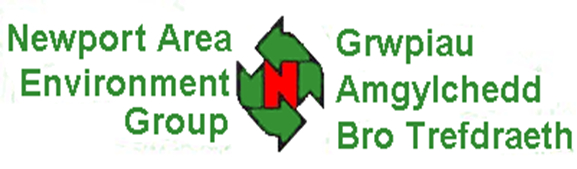 d/o Yr Hen Felin, Stryd y Bont Uchaf, Trefdrath SA42 0PL				Mehefin 2019Annwyl breswylydd ar gofrestr etholiadol Ward Etholiadol ardal Trefdraeth,Ysgrifennwn atoch i ofyn eich barn p’un ai dylai’r holl dai newydd yn Nhrefdraeth gael eu cyfyngu i bobl sydd â nhw’n brif breswylfa neu beidio.Mae Awdurdod Parc Cenedlaethol Arfordir Penfro’n newid eu Cynllun Datblygu Lleol- y ddogfen swyddogol sy’n gosod allan polisïau cynllunio ar gyfer y Parc Cenedlaethol, gan gynnwys Trefdraeth, tan 2031.Yn ôl rhagfynegiadau poblogaeth y Llywodraeth bydd yr union nifer o gartrefi y bydd eu hangen yn Nhrefdraeth yn gostwng o’r hyn sy’n bodoli ar hyn o bryd, ond dadl y Parc Cenedlaethol yw y bydd angen caniatáu rhai tai newydd ar gyfer y farchnad er mwyn i dai o’r fath ‘draws-gymorthdalu’ tai fforddiadwy.Felly, ar hyn o bryd bydd strategaeth caniatâd cynllunio’r Parc Cenedlaethol ar gyfer Trefdraeth yn caniatáu adeiladau tai newydd ar gyfer y farchnad heb unrhyw reolaeth yn cyfyngu ar feddiannaeth.Y broblem yw, os bydd argoelion presennol yn parhau, nid oes rheoliadau meddiannaeth yn eu lle ar gyfer yr holl dai newydd ar gyfer y farchnad, ac mae’n debyg y bydd llawer ohonynt yn cael eu llyncu i fyny fel ail gartrefi neu’n eiddo buddsoddi. Lle nad oes rheoliadau meddiannol, nid oes cymhelliad i ddatblygwyr ddarparu’r math o dai sydd eu hangen ar Drefdraeth- tai cychwynnol; tai wedi’u cynllunio’n addas i bobl hŷn sy’n symud i gartref llai o faint, (gan ryddhau tai mwy ar gyfer teuluoedd); tai ar gyfer trigolion gwledig sydd eisiau symud i’r dref, yn agosach at wasanaethau; unedau byw/gweithio ar gyfer darpar-entrepreneuriaid; cyfleoedd hunan-adeiladu ayb.Mae cyfradd uchel o ail-gartrefi yn Nhrefdraeth, yn ôl cyfrifiad 2011 roedd mwy na 37%  o  dai yn  ‘Llefydd Aelwydydd heb breswylwyr arferol’ . Roedd gan 8.6% pellach o’r trigolion ail gyfeiriad – gyda’u preswylfeydd yn Nhrefdraeth wedi’u meddianu am ran o’r flwyddyn yn unig. Mae hyn yn cymharu â 4% ar gyfer Cymru gyfan. Rhwng 2001 a 2011 roedd y gyfradd cynnydd ar gyfer  y cartrefi yn Nhrefdraeth a oedd yn wag am y rhan fwyaf o’r flwyddyn yn fwy na dwbl cyfradd y cynnydd yn y cartrefi gyda phobl yn byw ynddynt ar hyd y flwyddyn ( 150% yn fwy). Ystyriwch Iard Phillips – yr unig ddatblygiad o dai a gwblhawyd yn ddiweddar; nid oes neb yn byw yn yr un o’r tai hynny ar hyd y flwyddyn. Yn ogystal bydd mwy na hanner y tai ar gyfer y farchnad sy’n cael eu datblygu ar y safle yn Feidr Eglwys  yn rhai mawr ac ar eu pennau eu hunain ar eu tiroedd eu hunain a chyda 4 ystafell wely. Faint  o’r bobl sy’n byw a gweithio yn yr ardal hon sy’n medru eu fforddio nhw? Faint mwy o’r fath dai sydd eu hangen arnom ni?Mae gan 9% o dai mwy na 5 ystafell wely’n barod, o gymharu â 4% ar gyfer Cymru gyfan. Mae prisoedd/gwerth tai uchel iawn yn Nhrefdraeth. Yn 2011 roedd 66% o’r aelwydydd ym mandiau E-G ar gyfer treth y cyngor o’i gymharu â 25% yn genedlaethol. Ond mae cyfradd uchel o swyddi lleol yn ymwneud â thwristiaid ac yn talu’n isel/yn rhan amser/ yn dymhorol. Mae cyfradd fforddiadwyedd tai yn Nhrefdraeth felly yn hynod uchel. Nid oes arnom angen rhagor o dai mawr na all pobl leol ar gyflogau lleol eu fforddio.Yn ogystal â hyn mae potensial am dwf Trefdraeth yn gyfyngedig iawn gan fod sensitifeddau tirlun a seilwaith yn rhwystro llawer mwy o ddatblygu. Mae’n hanfodol felly fod y cyfleoedd prin sy’n bodoli, yn enwedig y rhai hynny’n sy’n gyfleus i ganol y dref, yn cael eu cyfyngu i, ac yn cael eu cynllunio ar gyfer, anghenion y bobl fydd yn byw yma. Ni ddylai llyncu tai newydd i fyny gan bobl nad ydynt yn byw yma barhau a gellid ei atal os gallwn berswadio’r cynllunwyr i addasu Polisi Strategaeth Trefdraeth i weithredu rheolaethau meddiannaeth, yn cyfyngu’r defnydd i bobl sy’n byw yma.Gwnaeth Cyngor Tref Trefdraeth gynnig diwygiad o’r fath i’r Parc Cenedlaethol mor bell yn ôl â 2016, yn cyflwyno rheolaethau meddiannaeth i gyfyngu tai newydd i drigolion parhaol. Yn dilyn hyn cynigodd Grwpiau Amgylchedd Bro Trefdraeth y dylid cynnal refferendwm er mwyn asesu barn trigolion am addasu polisi tai Trefdraeth fel hyn; cefnogwyd y cynnig mewn dau gyfarfod cyhoeddus ac mae Cyngor Tref Trefdraeth yn dal i’w gefnogi. Trefdraeth.Mae’r fersiwn “Adnau” (neu ddrafft terfynnol) Cynllun Datblygu Lleol Amnewid y Parc Cenedlaethol i’w osod o flaen Arolygydd y Llywodraeth yn y dyfodol agos. Bryd hynny bydd cyfle i geisio perswadio’r Arolygydd y dylid ail-ysgrifennu’r Polisi Strategaeth ar gyfer tai’r dyfodol yn Nhrefdraeth mewn ffordd fwy addas i wir ateb anghenion Trefdraeth ac i gefnogi cynaliadwyedd y gymuned. Bydd GABT yn cyflwyno’r achos dros addasu’r polisi cynllunio ar gyfer tai newydd yn Nhrefdraeth i’r Arolygydd.Bydd mandad democrataidd a geir o ganlyniad cefnogol i refferendwm lleol ar y pwnc yn ffactor hanfodol i arwain yn llwyddianus at newid.Mae GABT felly yn gofyn i chi, fel preswylydd ac aelod o etholaeth Trefdraeth, ateb, llofnodi a dychwelyd y cwestiwn refferendwm atodedig.Diolch am gymryd rhan.Sandra Bayes, Ysgrifennydd, Grwpiau Amgylchedd Bro Trefdraeth.Sandrabayes!@btinternet.com 01239 820889Refferendwm Tai Newydd TrefdraethFyddech chi’n cytuno i bolisi cynllunio wedi’i osod yn y Cynllun Datblygu ‘newydd’ sy’n berthnasol i Drefdraeth ac sydd yn cyfyngu meddiannaeth yr holl dai newydd sy’n cael caniatâd cynllunio yn y dyfodol  i’r rhai hynny a fyddai’n ei gwneud yn brif neu unig fan preswylio yn unig?BYDDWN  								NA FYDDWNRhowch groes “X” yn y bocs priodol os gwelwch yn dda.Rydw i’n breswylydd yn Nhrefdraeth ac ar gofrestr etholiadol Ward Trefdraeth.Llofnod)________________________________________________________Enw llawn_______________________________________________________Cyfeiriad_________________________________________________________________________________________________________________________Rhowch eich ateb yn yr amlen a roddwyd i chi a naill ai ei roi yn y bocs yn Swyddfa Bost Trefdraeth neu ei bostio yno cyn Dydd Gwener Mehefin 21ain 2019 os gwelwch yn dda.Mae’n ddrwg gennym na allwn ni ddarparu stampiau ar gyfer hyn.Nodwch os gwelwch yn dda:Ni fydd eich manylion cyswllt yn cael eu defnyddio at unrhyw bwrpas ar wahân i ddilysu cynnwys eich ymateb yn y refferendwm.Nid  arolwg lleol swyddogol (a elwir weithiau yn bleidlais gymunedol) wedi ei gynnal gan naill ai Cyngor Tref Trefdraeth neu Gyngor Sir Penfro neu arall, mo hwn . Mae’n  ‘Refferendwm Gymunedol’ leol wedi’i threfnu gan GABT- grŵp cymunedol lleol wedi’i ffurfio’n gyfan gwbl o bobl leol sy’n gwirfoddoli eu hamser. O ganlyniad ni fydd gan y canlyniadau unrhyw rym cyfreithiol nac unrhyw statws swyddogol neu statudol. Er hynny, gobaith GABT yw y bydd y canlyniadau’n cynrychioli trosolwg teg o’r safbwynt poblogaidd fel y caiff ei  mabwysiadu gan drigolion sy’n etholwyr wedi’u cofrestru yn ward Trefdraeth.Gwahoddir aelodau Cyngor y Dref a’r Cyngor Sir i fod yn bresennol fel goruchwylwyr neu sylwedyddion yn y cyfrif a chedwir y pleidleisiau wedi eu cyfrif hyd nes i’r Cynllun Datblygu Lleol terfynnol gael ei fabwysiadu ac ar ôl hynny cânt eu distrywio.